*MKCRX00LZ7RM* 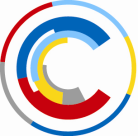 Ministerstvo kulturyMaltézské náměstí 471/1							Telefon: 257 085 111118 11 Praha 1								Fax: 	224 318 155										E-mail:	epodatelna@mkcr.cz Váš dopis značky			Naše značka		Vyřizuje/linka		V Praze dne: 10.4.2024Věc: Rozhodnutí o zamítnutí žádosti vydané ve společném řízeníMinisterstvo kultury, Maltézské nám. 471/1, Praha l – Malá Strana, jako správní orgán příslušný podle § 14m odst. 1 písm. b) zákona č. 218/2000 Sb., o rozpočtových pravidlech a o změně některých souvisejících zákonů (rozpočtová pravidla), v platném znění, vydává toto rozhodnutí ve věci žádostí o poskytnutí dotace na projekty vyjmenované ve výroku tohoto rozhodnutí.R O Z H O D N U T ÍMinisterstvo kultury, Maltézské nám. 471/1, Praha l – Malá Strana, jako správní orgán příslušný podle § 14m odst. 1 písm. b) zákona č. 218/2000 Sb., o rozpočtových pravidlech a o změně některých souvisejících zákonů (rozpočtová pravidla), v platném znění, rozhodlo ve věci níže uvedených žádostí o poskytnutí dotace ta k t o:Ministerstvo kultury podle § 14m odst. 1 písm. b) zákona č. 218/2000 Sb., o rozpočtových pravidlech a o změně některých souvisejících zákonů (rozpočtová pravidla), v platném znění,  z a m í t á  tyto žádosti o poskytnutí dotace:OdůvodněníMinisterstvo kultury podle § 14j zákona č. 218/2000 Sb., o rozpočtových pravidlech a o změně některých souvisejících zákonů (rozpočtová pravidla), v platném znění, zveřejnilo výzvu k podávání žádostí o poskytnutí dotací v programu Kulturní aktivity – Podpora projektů spolků a pobočných spolků podporujících kulturní aktivity v oblasti ochrany movitého kulturního dědictví, muzeí a galerií. Tato výzva byla zveřejněna na webových stránkách Ministerstva kultury coby poskytovatele dne 17. srpna 2023 a její obsah byl v souladu s § 14j odst. 1 věta druhá rozpočtových pravidel přístupný po dobu alespoň 30 dnů. Následně Ministerstvo kultury vydalo v procesu posuzování žádostí, vyjmenovaných ve výroku tohoto rozhodnutí, usnesení o spojení řízení podle § 140 odst. 1 zákona č. 500/2004 Sb., správní řád, v platném znění. Spojení těchto řízení je v souladu se zásadou procesní ekonomie, jak ji zavádí § 6 zákona č. 500/2004 Sb., správní řád, v platném znění. Ohledně žádostí uvedených ve výroku tohoto rozhodnutí pod pořadovými čísly 1 – 7 dospělo Ministerstvo kultury k následujícím závěrům. Ministerstvo kultury posoudilo žádosti a dospělo k závěru, že projekt č. 1 má nejasně definované cíle, nevykazuje měřitelné ukazatele a zabývá se mj. dílem žijících autorů (nejedná se výhradně o movité kulturní dědictví), významným problémem je i jeho komerční aspekt. Projekt č. 2 nesplňuje podmínku realizace takové části projektu, která v rozpočtovém roce, na který měla být poskytnuta dotace, zajistí samostatný výstup.Většina plánovaných aktivit v projektech č. 3 a 4 patří do hlavní činnosti Muzea skla a bižuterie v Jablonci nad Nisou a měla by být financována z prostředků muzea.Realizace veškerých výstupů projektu č. 5 podle žadatelem dodaných údajů byla plánována v uplynulém roce 2023; projekt tudíž nesplňuje podmínku realizace takové části projektu, která v rozpočtovém roce, na který měla být poskytnuta dotace, zajistí samostatný výstup.Projekty č. 6 a 7 nebyly podpořeny kvůli omezenému rozpočtu dotačního titulu.Ministerstvo kultury tedy muselo žádosti vyjmenované ve výroku tohoto rozhodnutí zamítnout, jak to předpokládá § 14m odst. 1 písm. b) rozpočtových pravidel. PoučeníProti tomuto rozhodnutí není podle § 14q odst. 2 zákona č. 218/2000 Sb., o rozpočtových pravidlech a o změně některých souvisejících zákonů (rozpočtová pravidla), v platném znění, přípustné odvolání ani rozklad. Toto rozhodnutí nabývá právní moci dnem jeho doručení příjemci. 					       ředitel Odboru muzeí a galeriív zastoupení PhDr. Jan Holovský, Ph.D.MK 32313/2024 OMGKubínová Eržika Mgr. Ph.D. / 452Číslo žadatele/ žádostiŽadatelNázev projektu1ABCD, z.s. Platnéřská 90/13, 110 00 Praha 1, IČ: 26600889SAVE ART BRUT – záchrana a dokumentace ohrožených děl tvůrců art brut2Spolek pro podporu tradic loutkářství, Břetislavova 74, 537 01 Chrudim, IČ: 22760814Česká loutka – tradice a kontinuita – přípravné práce v roce 20243Spolek přátel Muzea skla a bižuterie v Jablonci nad Nisou, U Muzea 398/4, 466 01 Jablonec nad Nisou, IČ: 03603750Dětský průvodce expozicemi MSB4Spolek přátel Muzea skla a bižuterie v Jablonci nad Nisou, U Muzea 398/4, 466 01 Jablonec nad Nisou, IČ: 03603750Oslavy výročí 120 let muzea a 10 let Spolku přátel MSB5Spolek severočeských havířů, tř. Budovatelů 2830/3, 434 01 Most, IČ: 66684544Výstava a vzpomínková akce u příležitosti 90 let výročí katastrofy na dole Nelson6Znakovárna, z.s. Zahradníčkova 4/1119, 150 00 Praha 5, IČ: 06450113Expozice Tradiční kultura na Moravě v zrcadle času pro neslyšící7Znakovárna, z.s. Zahradníčkova 4/1119, 150 00 Praha 5, IČ: 06450113Expozice Loutkářské umění pro neslyšící